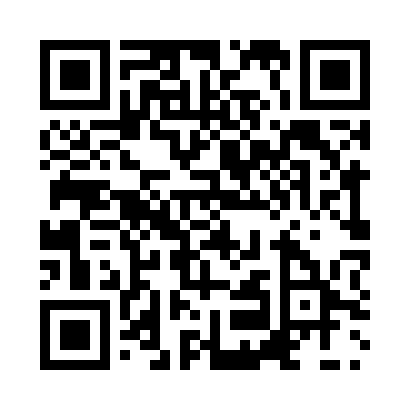 Prayer times for Mangalia, BangladeshWed 1 May 2024 - Fri 31 May 2024High Latitude Method: NonePrayer Calculation Method: University of Islamic SciencesAsar Calculation Method: ShafiPrayer times provided by https://www.salahtimes.comDateDayFajrSunriseDhuhrAsrMaghribIsha1Wed4:075:2912:023:306:357:572Thu4:065:2812:023:306:367:583Fri4:055:2712:023:306:367:594Sat4:045:2712:023:306:377:595Sun4:035:2612:023:296:378:006Mon4:035:2512:013:296:388:017Tue4:025:2512:013:296:388:028Wed4:015:2412:013:296:398:029Thu4:005:2412:013:296:398:0310Fri3:595:2312:013:286:408:0411Sat3:585:2212:013:286:408:0512Sun3:585:2212:013:286:418:0513Mon3:575:2112:013:286:418:0614Tue3:565:2112:013:286:428:0715Wed3:555:2012:013:286:428:0716Thu3:555:2012:013:276:438:0817Fri3:545:1912:013:276:448:0918Sat3:535:1912:013:276:448:1019Sun3:535:1812:013:276:458:1020Mon3:525:1812:013:276:458:1121Tue3:525:1812:013:276:468:1222Wed3:515:1712:023:276:468:1223Thu3:515:1712:023:276:478:1324Fri3:505:1712:023:276:478:1425Sat3:505:1612:023:276:488:1426Sun3:495:1612:023:266:488:1527Mon3:495:1612:023:266:498:1628Tue3:485:1612:023:266:498:1629Wed3:485:1512:023:266:508:1730Thu3:475:1512:023:266:508:1831Fri3:475:1512:033:266:508:18